平成２８年度全国高等学校体育連盟ボート専門部中地区指導者講習会兼公認スポーツ指導者養成研修　実施報告書日　時　　　　平成２８年１１月２７日（土）１３時３０分～２８日（日）１２時会　場　　　　石川県地場産業振興センタ－（金沢市鞍月２丁目１番地）参加者　　　　３０名内　容講義１「今どきの子のやる気に火をつけるメンタルトレーニング」　　　飯山　晄朗　氏　（一般社団法人人財開発フォーラム理事長）　　　経営指導とともに高校部活動の指導にも携わり、大きな成果をあげられている飯山氏から、メンタルトレーニングの実践法に関して、その要点を学んだ。　　　成功とは：成功するまでやり続けた人　　　　　　　　　（失敗とは成功するまでやらなかった人をいう）　　　　　　　　　　↑　　　　　　　　成功を信ずる力（思えただけで夢や目標は実現する）　　　　　　　　目指すものをつくらせるのが指導者の役割　やる気に火をつけさせるために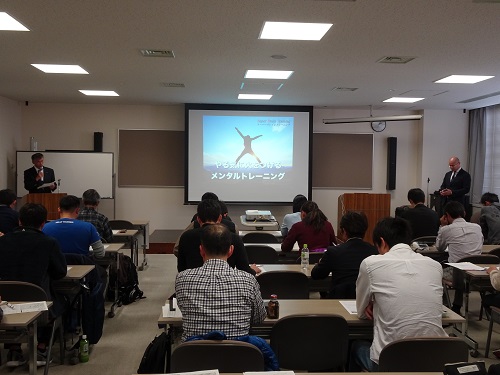 　　～感情を伴ったイメージは忘れない～○ワクワクする夢や目標を持つ　　・入力と出力で強化　　　　入力　→　脳　→　出力　　　　思い　　　　　　　言葉　　　　イメージ　　　　　動作　　　　　　　　　　　　　表情　　　　脳は出力を信じる→出力を変える　　　　（脳は口にしたことを実現する）　　　　　　　　出力の大切さ　どんな人と会っているか。　　　　　　　　　　　　　　　どんな言葉を交わしているか。　　　　　　　　　　　　　　　肯定してくれる人と話すと実現できると信じることができる。　　　　プラス言葉･･･うれしい　　楽しい　　幸せだ　　大好き　　ついている　　ありがとう　　感謝しています　　　　　　　　マイナス言葉･･･イヤだ　　疲れた　　難しい　　苦しい　　不幸だ　　忙しい　　　　　　　　　　　　できない　　つまらない　　面倒だ○夢を語り合う友をもつ　　・思いより言葉をかえる･･･スローガンの大切さ　　　　　　　　　　　　　　　「笑」を含んだ標語の事例が紹介された　　・さらに言葉より動作・表情の効果が大きい　　　　　　　　　　　　　　　ＮＯ１ポーズなど○夢を支え続けてくれる人を持つ。　　・“自分のためだけ”の夢や目標は限界を早くする　　・“誰かのために”の夢や目標は限界を超える力になる　→　壁をのりこえる　　　　　　喜ぶ人が見えると人はやる気になる　　　　　　　　例　リオ五輪リレー水泳「松田さんにメダルを！」　さらに詳しくは、飯山氏の著書「今どきの子のやる気に火をつけるメンタルトレーニング」（秀和システム）をお読みください。講義２「選手として指導者に求めていたもの」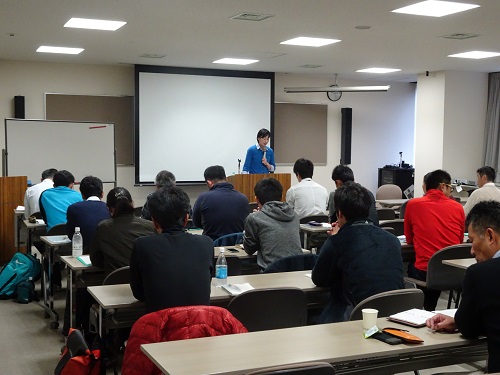 　　　岩本　亜希子　氏　（アイリスオ－ヤマ）　　オリンピック４回出場をはじめとした輝かしい２０年間の選手生活を振り返り、各時代、特に指導者から教えられたことを中心にお話ししていただいた。　　○競技のきっかけ　　　　　　バルセロナのときの岩崎恭子･･･かがやけるものを求めるようになった。　　○指導者に求めるもの　　　　　　選手の可能性をひろげる　　　　・高校時代鮮明に覚えているコーチの言葉「世界を目指してみないか」→意識が変わる　　　　・大学時代　　　　　　　負けたときのコーチから発せられた言葉→自分は決して強い人間ではない。まわりの人への感謝の心が養われる。　　　　・大学院時代　　　　　　いろいろな試みをする。　　　　　　すべて自分で決めなければならないことの厳しさを知る。　　　　・アイリスオーヤマ時代　　　　　　所属チームの大切さを知る。　　○競技を長く続けられた理由　　　　・高校、大学時代にベースができる。モチベーションの高め方など。　　　　・自分の課題を理解していた。　　　　・所属コーチとナショナルコーチに指導のずれがなかった。　　最後に東京オリンピックに向けた日本ボート界の取り組みについて抱負が述べられた。講義３「私の人生とボート競技者として、指導者として」　　　村井　啓介　氏　（シドニーオリンピック出場、自営業）　　ボート競技を通じて学んだこと、またボートの指導に関して村井氏の考えを語っていただいた。○私の競技人生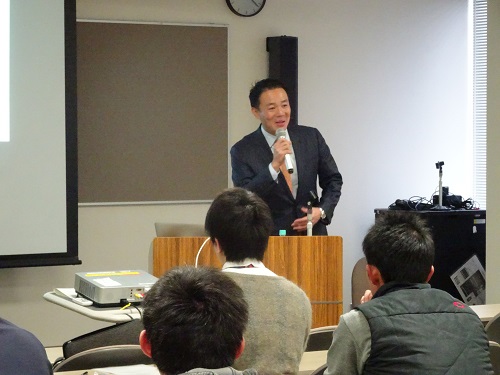 　　　　・挫折の繰り返し　　高校のとき、国体に出場できず　　　　・大学４年のときのコーチからの一言「やっとボート選手らしくなった」　　　　　　　　　　　↓　　　　　　翌年全日本優勝（はじめての全国優勝）　　　　・好きな言葉「疾風に勁草（くんそう）を知る」（試練は超えられるものにしか与えられない）　　　　　　　　　・勝利を目指さなければ意味がない　　　　　　　　　・スポーツは勇気を学ぶ場　　　　　　　　　・自分で判断する力の大切さ　　　　・コーチから学んだこと　　　　　　　　「一流に触れ、一流に学べ」　　　　　　　　「よきアスリートの前に、よき生徒（学生）であり、よき社会人であれ」　　　　　　　　「ワイルドに漕げ」　　　　　　　　　　　　　（野性味を持て、チャンピオンはクレージー）○指導者として思うこと　　　　・考える力の大切さ　　　　・信頼関係　　　　・正しい方向に最大出力　　　　・一緒に悩み、一緒に戦う最後に、地域スポーツクラブの活動について、将来の抱負が語られた。